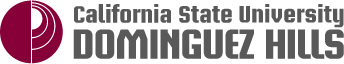 Academic Senate 1000 E. Victoria  Carson, CA 90747  WH-A420  (310) 243-3312 Academic Senate Resolution*W FAC 16-19 November 16, 2016Resolution Opposing the Proposed Tuition IncreaseM/S/P 34 in favor/0 against/1 abstentionWHEREAS: The California State University has proposed a tuition increase of up to $270 per resident undergraduate student annually, with similar increases for non-resident, graduate, doctoral, and credential students, to take effect in 2017-18 (see https://www2.calstate.edu/Documents/Possible-17-18-Tuition-Proposal.pdf); andWHEREAS: California has significantly disinvested in the CSU over the last decade, despite its responsibility to fund public systems under the California Master Plan for Higher Education; and WHEREAS: CSU tuition fees have risen drastically in recent years, having more than doubled in the last decade, and tripled in the last fifteen years; andWHEREAS: Many CSU students are financially disadvantaged and cannot afford an increase in tuition (see https://www.latimes.com/local/lanow/la-me-cal-state-homelessness-20160620-snap-story.html); andWHEREAS: Financial aid may help to mitigate some of the effects of a tuition increase, but students may incur more debt as a result of the tuition increase; andWHEREAS: The California State Student Association (CSSA) has expressed opposition to the proposed tuition increase (see http://tuition.calstatestudents.org/2016/10/21/letter-from-cssa-president-david-m-lopez/); therefore be itRESOLVED: That the ASCSUDH opposes the proposed tuition increase; and be it furtherRESOLVED: That the ASCSUDH urge the California Legislature and the Governor to reinvest in Higher Education consistent with the 1960 Master Plan for Higher Education; and be it furtherRESOLVED: That the ASCSUDH encourage the ASCSU to oppose the proposed tuition increase; and be it further RESOLVED: That the ASCSUDH distribute this resolution to:CSU Board of Trustees, CSU Chancellor, CSU campus Presidents, CSU campus Senate Chairs, California Faculty Association (CFA)California State Student Association (CSSA)Emeritus and Retired Faculty Association (ERFA)Academic Senate for the California Community Colleges, Academic Senate of the University of California, California Community Colleges’ Board of Governors, University of California Board of RegentsCSUDH Chapter of Associated Students Incorporated (ASI)California State Student Association (CSSA) Governor of the State of CaliforniaOur local State Representative, Steven BradfordOur local State Assembly Member, Mike A. Gipson.